Ансамбль гитаристов "Аккорд -1" 21.04.2020г. (вторник)Тема занятия: "Изучение III партии "Песенки друзей" Г.Гладкова	Посмотреть видео: https://www.youtube.com/watch?v=jm-ygYEDvTA1. Повторяем аккомпанемент. Повторяем аккорды.  Аккорд ми минор  Аккорд ре бемоль мажор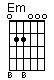 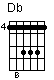 Аккорд ля минор   Аккорд до мажор   				 Аккорд ре минор Аккорд соль мажор			 Аккорд си бемоль мажор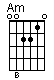 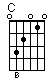 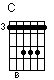 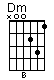 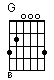 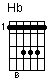  2. Поём текст песни и аккомпанируем на гитаре. 3. Продолжаем изучение III партии "Песенки друзей".				 	Посмотрите на нотный стан: вы видите четыре такта. Номера тактов обозначены цифрами - 21,22,23,24. Музыкальный размер - четыре четверти.	В двадцать первом  такте 5 нот и одна восьмая пауза. Под нотами написаны цифры в кружочке - это подсказка, на каких струнах расположены данные ноты. Например, в  двадцать первом  такте -  три ноты расположены  на пятой струне, а следующие две ноты расположены на 6 струне.  Сверху над нотами римскими цифрами обозначены номера ладов. Цифрой  ноль обозначаются открытые струны. Приступаем к изучению со счётом вслух!  Обязательно повторяйте выученные такты со счётом вслух!  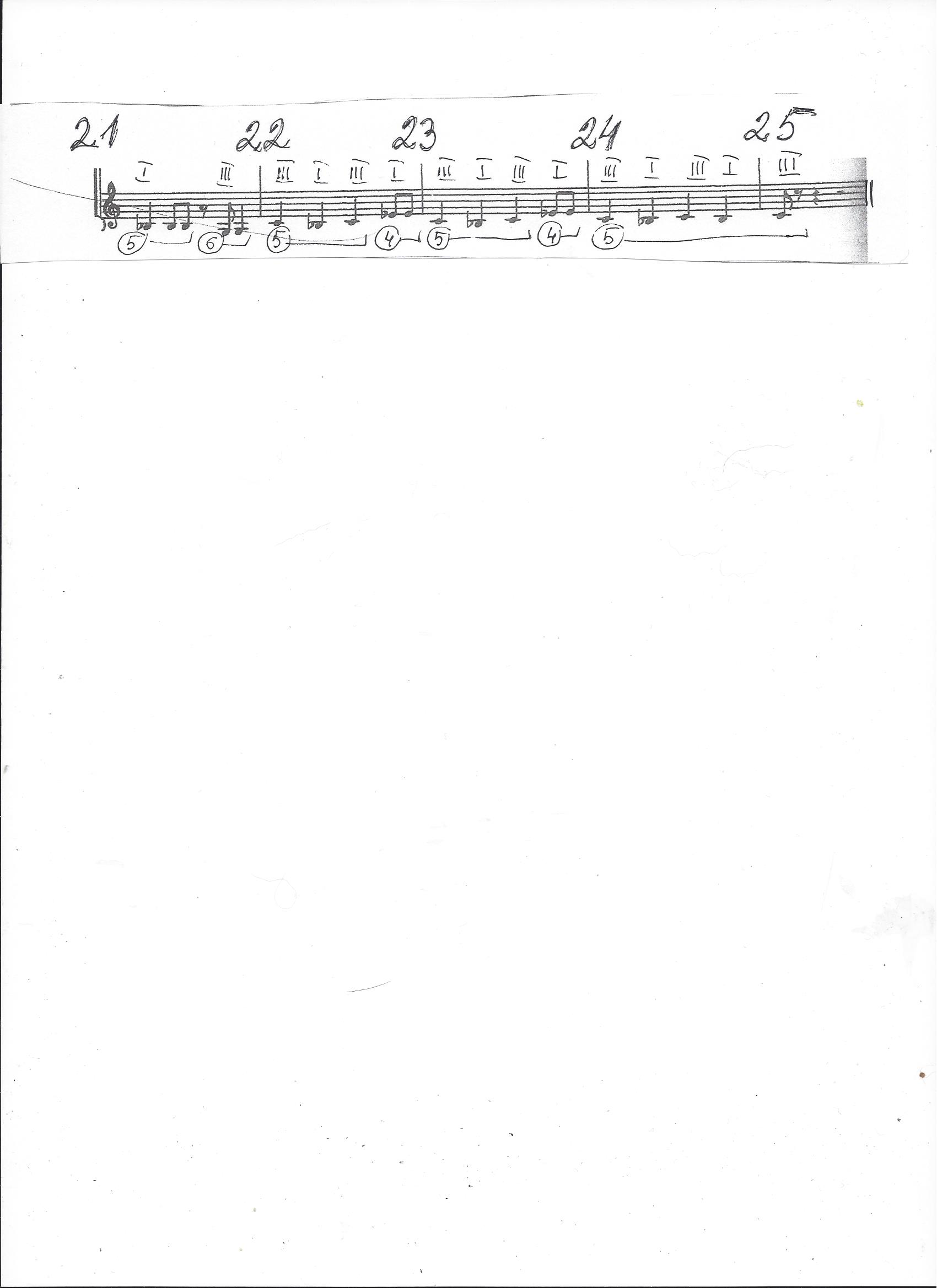 Ансамбль гитаристов "Аккорд -1" 26.04.2020г. (воскресенье)Тема занятия: "Изучение III партии "Песенки друзей" Г.Гладкова	Посмотреть видео: https://www.youtube.com/watch?v=jm-ygYEDvTA1. Повторяем аккомпанемент. Повторяем аккорды.  Аккорд ми минор  Аккорд ре бемоль мажорАккорд ля минор   Аккорд до мажор   				 Аккорд ре минор Аккорд соль мажор			 Аккорд си бемоль мажор 2. Поём текст песни и аккомпанируем на гитаре. 3. Продолжаем изучение III партии "Песенки друзей". Сегодня мы будем исполнять выученные  8 тактов со счётом вслух. А так же будем тренироваться исполнять третью партию и петь слова. Здесь необходимо быть очень внимательными: третья партия в основном записана четвертными нотами, а мелодия поётся восьмыми нотами. Это значит, что с одной ноткой баса мы исполним два слога песни. Приступаем к изучению со словами!  Обязательно повторяйте выученные такты со счётом вслух!  